Urząd Gminy w Kamionce WielkiejRada Gminna Zrzeszenie LZSGminny Ośrodek Kultury w Kamionce Wielkiejzapraszają na:Gminny Turniej Szachowyo „ZŁOTĄ WIEŻĘ” 2019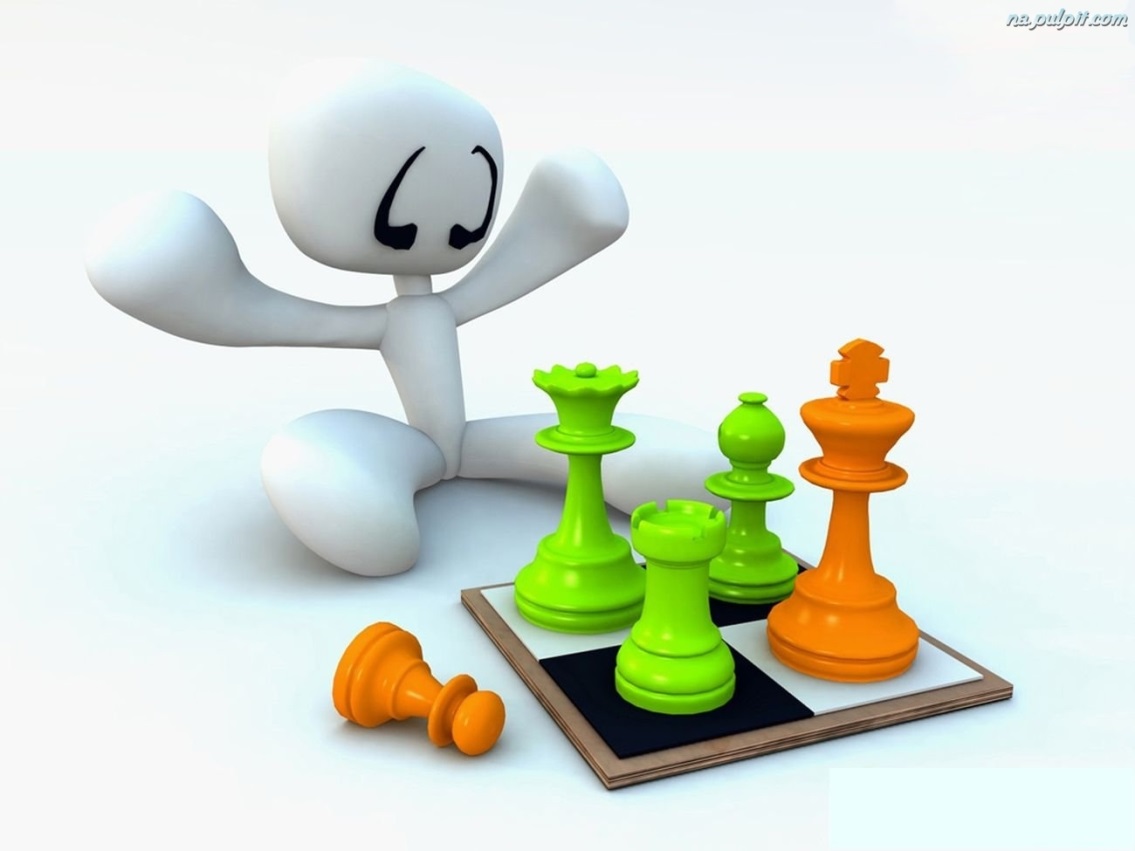 Termin: 	24.02.2019 r.Godz. 	09:30Miejsce: 	Zespół Szkolno-Przedszkolny 		w Kamionce WielkiejZgłoszenia uczestników: 	do dnia 22 lutego 2019 r.pod numerem tel. 18 4456017 w. 25